远程复试流程特别提示：请提前检查网络环境，保证手机、笔记本电量、电话卡流量充足，务必做到在线笔试、面试全程不中断。请大家务必在5月10日至5月20日之间保持QQ、钉钉、电话畅通。一、考生准备1.可视频通话设备A（以下简称设备A）-笔记本电脑/手机0/平板电脑/台式机（外接摄像头+麦克风+音响）（主机位）：（1）腾讯会议（2）钉钉（查看试卷）（3）QQ（根据主监考指令对本人所处的复试场地进行检查和实人验证）（4）Google浏览器chrome（面试网址:https://bm.chsi.com.cn/ycms/stu，通过学信网账号登录）2.可视频通话设备B（以下简称设备B）-.手机（辅机位）：（1）微信（接收腾讯会议链接、发送答题纸照片）（2）腾讯会议（辅机位）（3）支付宝（需开通刷脸登录，身份验证必须是本人）3.安装学信网APP（APP下载地址：https://www.chsi.com.cn/wap/download.jsp)4.加主监考/复试小组助理QQ、钉钉好友5.加副监考微信、钉钉好友6.打扫复试场地空间：保持空间干净整洁，去除必要的文具和物品外，提前清理桌面，确定应试空间房门可妥善关闭。寻找一个可以让复试专家组看到本人及主机位屏幕被清晰看到的辅机位拍摄角度，详细主、辅机位的拍摄角度看附图。Ps：考前会有360°复试场地检查环节的，不要浪费监考老师和其他考生的时间，更不要因为复试场地问题引起监考老师质询啊！7.复试场地门外贴上温馨提示：建议大家在复试场地门外贴上一张纸，告知家人复试时间，提示家人考试期间勿扰，请他们协助保持安静的应试环境。8.对于应试中作为远程视频会议设备的手机，建议大家做好防扰设置，这很重要！很重要！很重要！1闹钟除了开考前的闹钟提示，其他所有闹钟都要提前关闭哦！2静音提前设置手机为来电、通知静音状态。拦截必要来电外的所有来电将报考学院紧急联系电话加入手机白名单，在电话拦截规则中，选择拦截除白名单以外的所有来电，杜绝其他电话呼入，考后再恢复设置。拦截短信和app通知除应试期间需要使用的app外，将所有其他app的通知功能关闭，防止app消息提醒影响考试，同时拦截所有短信通知，考后再恢复设置。5根据指令断开第二机位的音频连接因本次远程复试采用双机位，第一机位与第二机位同时开启音频功能会出现啸叫、回音，请考生根据监考老师指令断开的音频连接，只保持视频连接，保证良好复试环境。.考生网上笔试流程1主监考老师通过QQ视频联系考生，考生注意设备A的QQ视频，然后在主监考指挥下使用设备A的摄像头360°检查考生考试周围环境；PS:2考生在QQ视频前，打开设备B上的支付宝，刷脸登录支付宝，登录后向主监考展示支付宝实名认证信息（必须为考生本人身份信息）；3副监考通过微信把腾讯会议链接发送给考生，考生使用设备B的腾讯会议APP登录到腾讯会议，静音、打开摄像头，把设备B放于左斜后方45度左右可看到考生笔试全部环境（设备A的整个屏幕及手部）的位置（辅机位）保持不动至笔试结束；4主监考断开与考生的QQ视频；5副监考邀请考生加入钉钉会议，考生使用设备A加入钉钉会议，考生将设备A固定到（主机位），准备正式考试，钉钉会议镜头前，复试全程考生须免冠正对摄像头，保持坐姿端正，面部、上半身及双手在画面中清晰可见；6所有考生进入钉钉会议视频后，主监考把考试试题解封通过钉钉共享屏幕的形式公布给所有考生；7考生在看着设备A屏幕答题或在空白白纸迅速抄下试题（此情况适用于一个屏幕无法展示完试题或者一个考场内多套试题的情况）并开始答题（答题时务必字迹工整，清晰），务必注意在右上角写清姓名和身份证号；8考生作答结束，或考试时间到，考生先退出设备B的腾讯会议，使用设备B对答题内容拍照再通过设备B的微信将答题内容照片原图传送给副监考，注意拍照清晰，并等副监考确认能看清所有内容；9得到副监考确认，再退出钉钉会议，笔试结束。3.考生网上面试流程1使用手机上登录面试APP，电脑使用chrome浏览器登录面试系统；2等待主考老师发送面试邀请；3面试开始后，请以编号代替自己的个人信息，不能透露任何个人信息（包括姓名，本科院校等）（是否匿名，由学院决定）。4如果登录面试APP或电脑chrome的面试系统崩溃，我们将启用紧急备用面试流程。4.紧急备用面试流程1检查考生复试场地。复试小组助理通过QQ视频联系考生，考生注意设备A的QQ视频，然后在复试小组助理指挥下使用考生的设备A的QQ视频镜头检查考生周围环境；；2实人验证，固定辅机位视频。考生在摄像头前，打开设备B上的支付宝，使用刷脸登录，登录后向复试小组助理展示支付宝实名认证信息（必须为考生本人身份信息）；实人验证通过后，将设备A放到辅机位位置。3开启面试视频（主机位）。复试小组助理把腾讯会议（如果不涉及展示题目，可以为微信视频）ID告诉与考生视频，考生使用设备B与复试小组进行腾讯会议（微信）视频，打开摄像头取消静音，考生将设备B固定到主机位，准备正式面试，腾讯会议（微信）镜头前，复试全程考生须免冠正对摄像头，保持坐姿端正，面部、上半身及双手在画面中清晰可见，直至面试结束。面试开始后，请以编号代替自己的个人信息，不能透露任何个人信息（包括姓名，本科院校等）（是否匿名，由学院决定）；面试结束，退出QQ视频、腾讯会议（微信）视频。附图：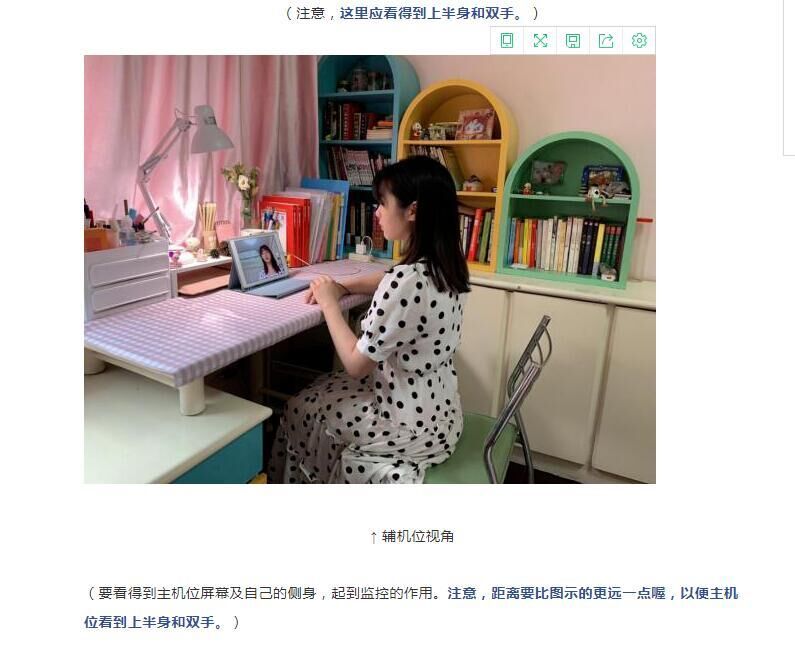 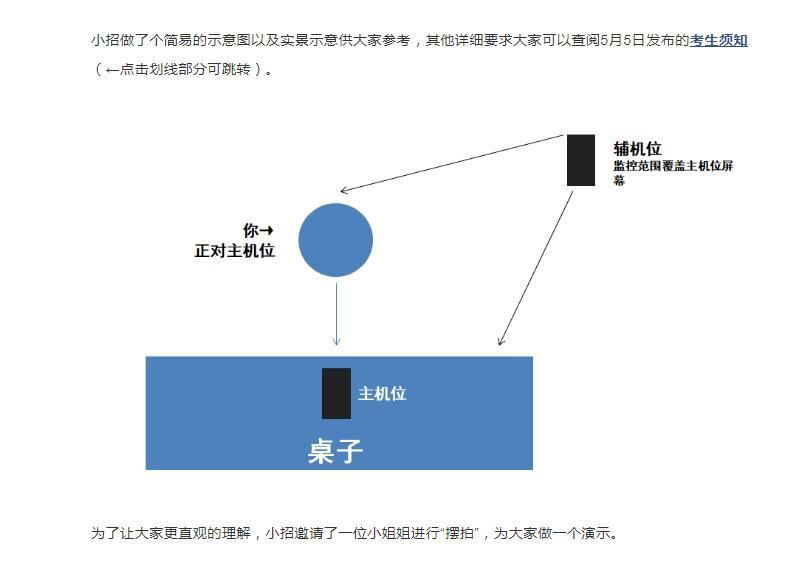 